Puchalski ZbigniewZBIGNIEW PUCHALSKI uzyskał prawo używania znaku
Polskie rękodzieło/Polish handmade
w kategorii: HAFT
jako wyraz uznania dla walorów estetycznych
i wysokiej jakości wykonywanych przez niego przedmiotów.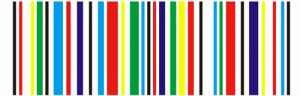 Prace twórcy można zobaczyć na stronach:
http://zbigniewpuchalski.pl/
https://www.facebook.com/zbigniew.puchalski.129?ref=tn_tnmn